PRISJETMO SE… KAKO SE PRAVILNO OBUĆI U SKLADU SA SITUACIJOM?ZADATAK: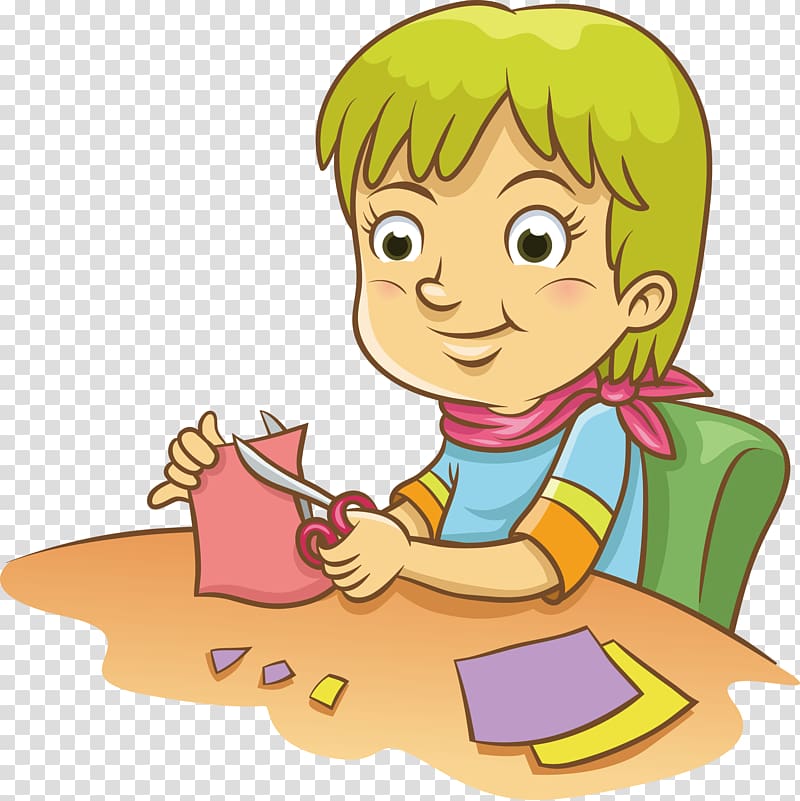 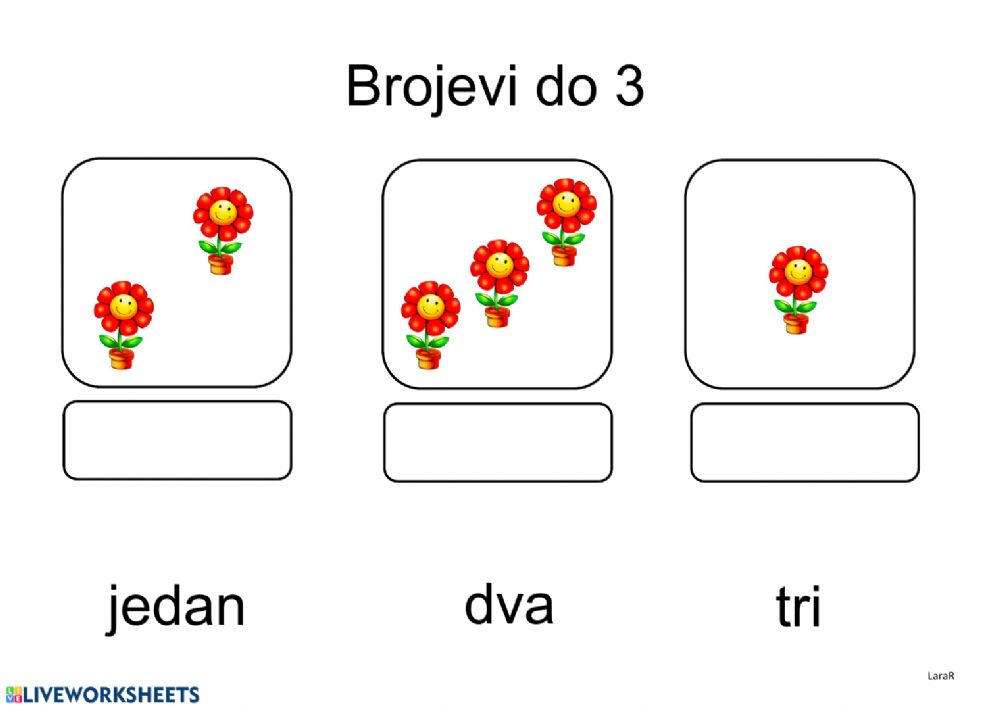                                IZREŽI SLIČICE,                                                                                           PA  UPARI ODGOVARAJUĆE.*Napomena: OVU AKTIVNOST TAKOĐER UVJEŽBAVAJTE U PRIKAZANIM SVAKOSNEVNIM SITUACIJAMA. POTAKNITE UČENICU DA SAMOSTALNO BIRA VRSTU ODJEĆE.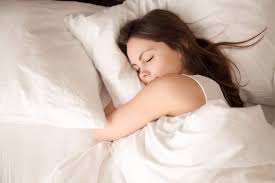 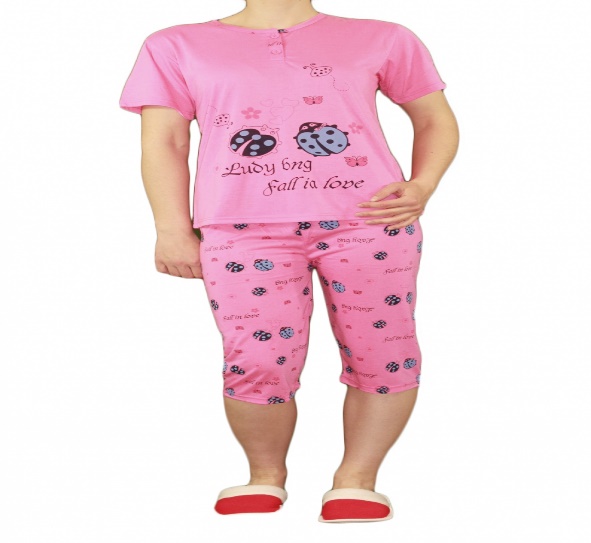                                                            SPAVATI                                                                    PIDŽAMA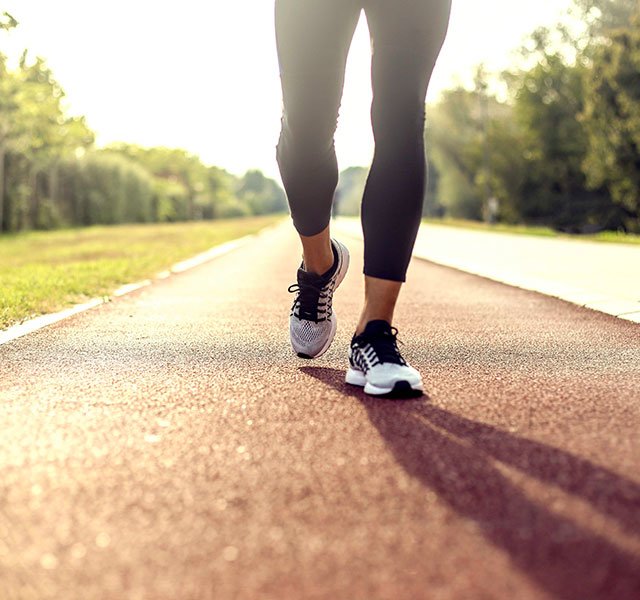 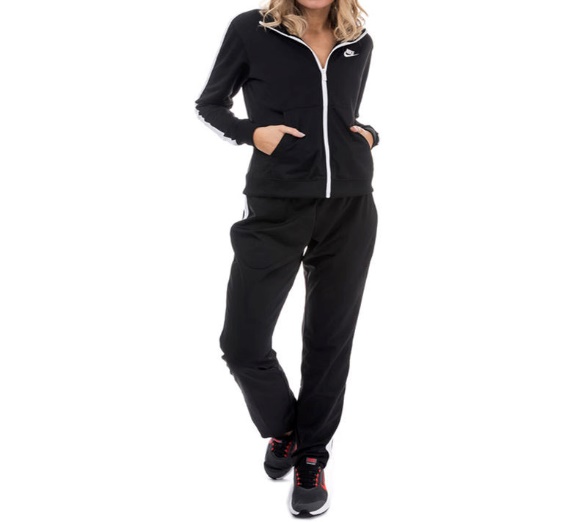 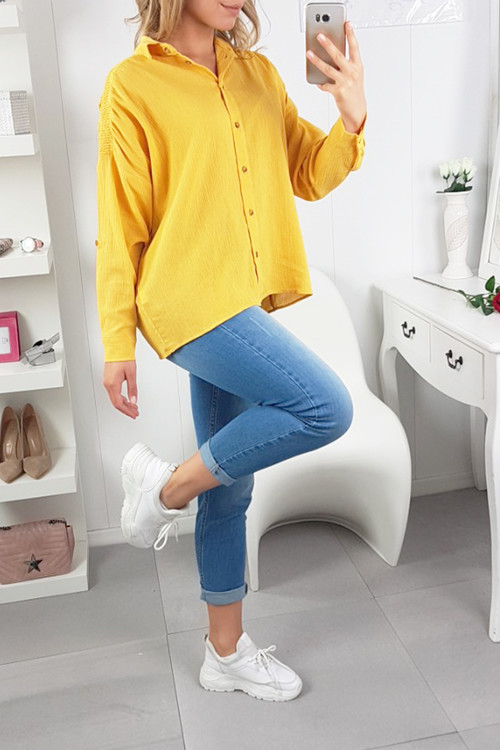                        IĆI VAN                                                                     TRENERKA                                         ODJEĆA ZA VAN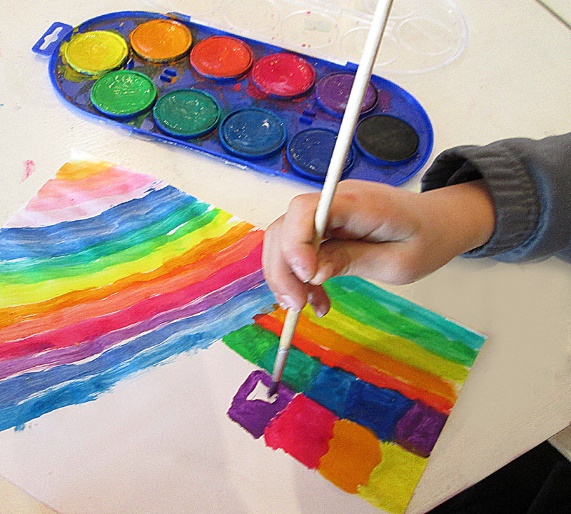 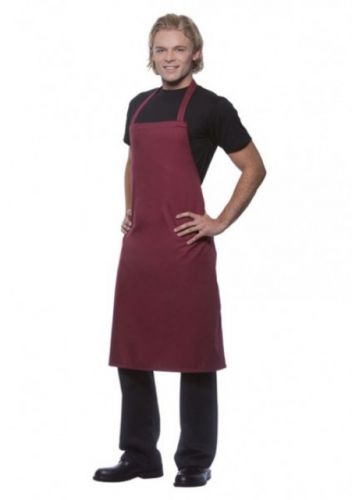                                          BOJATI                                                                                                         PREGAČA